BOROUGH OF AVALON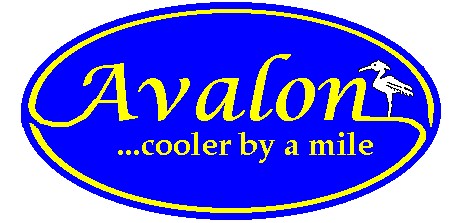 OFFICE OF THE TAX ASSESSOR3100 DUNE DRIVEAVALON, NEW JERSEY 08202PH: (609) 967-5754     FAX: (609) 967-5933********************************************************************************************* 200 Foot Property Owner’s List Request Form  NOTE: REQUEST MUST BE SUBMITTED WITH A $10.00 CHECK MADE PAYABLE TO “BOROUGH OF AVALON”,            AS REQUIRED BY ORDINANCE FOR SAID CERTIFIED LIST.  * The Municipal Assessor shall charge an applicant an amount not to exceed twenty-five cents ($.25) per person or ten ($10.00) dollars, whichever is greater, to make and to certify from the current tax duplicates the names and addresses of owners of real estate to whom the applicant is required to give notice pursuant to N.J.S.A. 40:55D-12. SUBJECT PROPERTY: BLOCK _____________________________________    LOT__________________________________________ PROPERTY ADDRESS ________________________________________________________________________ Signed:  _____________________________________________________________________________________ Person making request: Name:  ______________________________________________________________________________________ Address: _____________________________________________________________________________________ Telephone: ___________________________________________________________________________________ The completed certified list will be forwarded to the above named applicant within the statutory deadline of seven (7) working days from the day following the date request is received in the Assessor’s office.  -------------------------------------------------------------------------------------------------------------------------------------------------------- THIS SECTION FOR BOROUGH USE ONLY Date Received: _________________________                                    Date of Response: _________________________ 